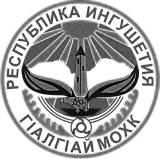 ГОРОДСКОЙ СОВЕТ МУНИЦИПАЛЬНОГО ОБРАЗОВАНИЯ «ГОРОДСКОЙ ОКРУГ ГОРОД МАЛГОБЕК»«МАГ1АЛБИКА Г1АЛА СОВЕТ»РЕШЕНИЕ«09» декабря 2016 г.                                                                       № 31О возложении обязанностей Председателя Городского Совета муниципального образования «Городской округ город Малгобек» В соответствии с Федеральным законом N 131-ФЗ от 06.10.2003 года "Об общих принципах организации местного самоуправления в Российской Федерации", руководствуясь Уставом муниципального образования "Город Малгобек", Городской совет муниципального образования «Городской округ город Малгобек» РЕШИЛ:Возложить исполнение обязанностей Председателя Городского Совета муниципального образования «Городской округ город Малгобек» на Евлоева Усмана Сулимановича.Опубликовать настоящее Решение в средствах массовой информации.Настоящее Решение вступает в силу с момента принятия.И. о. Председателя Городского СоветаМО «Городской округ город Малгобек»     _____________ Евлоев У. С.И. о. Главы муниципального образования«Городской округ город Малгобек»             _____________ Мамилов Ш. С.